Зарегистрировано в государственно-правовом управлении Правительства Ярославской области 9 октября 2014 г. N 09-4185ДЕПАРТАМЕНТ ТРУДА И СОЦИАЛЬНОЙ ПОДДЕРЖКИ НАСЕЛЕНИЯЯРОСЛАВСКОЙ ОБЛАСТИПРИКАЗот 8 октября 2014 г. N 57-14ОБ УТВЕРЖДЕНИИ ПОЛОЖЕНИЯ ОБ ОБЩЕСТВЕННОМ СОВЕТЕ ПРИДЕПАРТАМЕНТЕ ТРУДА И СОЦИАЛЬНОЙ ПОДДЕРЖКИ НАСЕЛЕНИЯЯРОСЛАВСКОЙ ОБЛАСТИВ соответствии с постановлением Правительства области от 22.04.2014 N 372-п "О порядке образования общественных советов при органах исполнительной власти Ярославской области"ДЕПАРТАМЕНТ ТРУДА И СОЦИАЛЬНОЙ ПОДДЕРЖКИ НАСЕЛЕНИЯ ЯРОСЛАВСКОЙ ОБЛАСТИ ПРИКАЗЫВАЕТ:1. Утвердить прилагаемое Положение об Общественном совете при департаменте труда и социальной поддержки населения Ярославской области.2. Контроль за исполнением приказа возложить на заместителя директора департамента Трифонову С.К.3. Приказ вступает в силу с момента подписания.Директор департаментаЛ.М.АНДРЕЕВАУтвержденоприказомдепартаментатруда и социальнойподдержки населенияЯрославской областиот 08.10.2014 N 57-14ПОЛОЖЕНИЕОБ ОБЩЕСТВЕННОМ СОВЕТЕ ПРИ ДЕПАРТАМЕНТЕ ТРУДА И СОЦИАЛЬНОЙПОДДЕРЖКИ НАСЕЛЕНИЯ ЯРОСЛАВСКОЙ ОБЛАСТИ1. Общие положения1.1. Настоящее Положение об Общественном совете при департаменте труда и социальной поддержки населения Ярославской области (далее - Положение) определяет основные задачи, права, порядок формирования и порядок деятельности Общественного совета при департаменте труда и социальной поддержки населения Ярославской области (далее - Общественный совет).1.2. Общественный совет является постоянно действующим консультативно-совещательным органом при департаменте труда и социальной поддержки населения Ярославской области (далее - департамент).(в ред. Приказа Департамента труда и социальной поддержки населения ЯО от 13.02.2020 N 05-20)1.3. Решения, принятые на заседаниях Общественного совета, носят рекомендательный характер.1.4. Целью деятельности Общественного совета является обеспечение участия граждан в выработке и реализации государственной политики в сфере деятельности департамента.1.5. Общественный совет в своей деятельности руководствуется Конституцией Российской Федерации и федеральными законами, указами и распоряжениями Президента Российской Федерации, постановлениями и распоряжениями Правительства Российской Федерации, нормативными правовыми актами Ярославской области, Положением.1.6. Члены Общественного совета исполняют свои обязанности на безвозмездной основе и без отрыва от своей основной производственной и служебной деятельности.(п. 1.6 введен Приказом Департамента труда и социальной поддержки населения ЯО от 26.07.2022 N 38-22)2. Основные задачи Общественного советаОсновными задачами Общественного совета являются:- абзацы второй - третий исключены с 28 июня 2018 года. - Приказ Департамента труда и социальной поддержки населения ЯО от 28.06.2018 N 20-18;- организация работы по изучению, обобщению и анализу общественного мнения о качестве работы учреждений;- организация взаимодействия с общественными попечительскими советами учреждений, иными общественными объединениями;- привлечение граждан, общественных объединений и организаций к выработке и реализации государственной политики в сфере деятельности департамента;- участие в общественных обсуждениях вопросов, касающихся деятельности департамента, и в общественных обсуждениях проектов нормативных правовых актов по вопросам деятельности департамента;- анализ мнения граждан о деятельности департамента и доведение полученной в результате анализа обобщенной информации до директора департамента;- осуществление общественного контроля за деятельностью департамента;- иные задачи, определяемые по согласованию с департаментом.3. Права Общественного советаОбщественный совет имеет право:- направлять в департамент:абзацы третий - четвертый исключены с 28 июня 2018 года. - Приказ Департамента труда и социальной поддержки населения ЯО от 28.06.2018 N 20-18;информацию о результатах анализа общественного мнения о деятельности департамента;- создавать экспертные и рабочие группы по рассмотрению различных вопросов в сфере деятельности департамента;- осуществлять иные права, определяемые рамками работы Общественного совета.4. Порядок формирования Общественного совета и прекращениеполномочий членов Общественного совета(в ред. Приказа Департамента труда и социальной поддержкинаселения ЯО от 26.07.2022 N 38-22)4.1. Общественный совет формируется на основе добровольного участия граждан в его деятельности.4.2. Количественный состав Общественного совета формируется в количестве 11 человек. Срок полномочий членов Общественного совета составляет 3 года.(п. 4.2 в ред. Приказа Департамента труда и социальной поддержки населения ЯО от 13.02.2020 N 05-20)4.3. Отбор кандидатов в члены Общественного совета осуществляется на принципах гласности и добровольности участия в деятельности Общественного совета в соответствии с Порядком образования общественных советов при органах исполнительной власти Ярославской области, утвержденным постановлением Правительства области от 22.04.2014 N 372-п "О порядке образования общественных советов при органах исполнительной власти Ярославской области".(п. 4.3 в ред. Приказа Департамента труда и социальной поддержки населения ЯО от 13.02.2020 N 05-20)4.4. Членом Общественного совета может быть гражданин Российской Федерации, достигший возраста 18 лет.4.5. В состав Общественного совета не могут входить лица, замещающие государственные должности Российской Федерации и субъектов Российской Федерации, должности государственной службы Российской Федерации и субъектов Российской Федерации, и лица, замещающие муниципальные должности и должности муниципальной службы, а также другие лица, которые в соответствии с Федеральным законом от 4 апреля 2005 года N 32-ФЗ "Об Общественной палате Российской Федерации" не могут быть членами Общественной палаты Российской Федерации.4.6. Состав Общественного совета в течение 10 рабочих дней со дня его согласования с Общественной палатой Ярославской области утверждается приказом департамента.(п. 4.6 в ред. Приказа Департамента труда и социальной поддержки населения ЯО от 26.07.2022 N 38-22)4.7. Полномочия члена Общественного совета прекращаются по истечении срока полномочий Общественного совета, а также досрочно в установленных Положением случаях.(п. 4.7 в ред. Приказа Департамента труда и социальной поддержки населения ЯО от 26.07.2022 N 38-22)4.8. Полномочия члена Общественного совета досрочно прекращаются в следующих случаях:- подача письменного заявления о выходе из состава Общественного совета;- утрата гражданства Российской Федерации, приобретение гражданства иностранного государства;- систематическое (более 3 раз подряд) неучастие в заседаниях Общественного совета без уважительной причины;- смерть;- возникновение обстоятельств, предусмотренных пунктом 4.5 данного раздела Положения.(п. 4.8 в ред. Приказа Департамента труда и социальной поддержки населения ЯО от 26.07.2022 N 38-22)4.9. Утратил силу с 13 февраля 2020 года. - Приказ Департамента труда и социальной поддержки населения ЯО от 13.02.2020 N 05-20.4.10. Прекращение полномочий председателя Общественного совета осуществляется Общественным советом на основании личного заявления или по предложению членов Общественного совета. Решение считается принятым, если за него проголосовало более половины от общего числа членов Общественного совета.(п. 4.10 введен Приказом Департамента труда и социальной поддержки населения ЯО от 26.07.2022 N 38-22)4.11. В случае исключения председателя Общественного совета из его состава новый председатель избирается членами Общественного совета из числа членов Общественного совета на заседании.(п. 4.11 введен Приказом Департамента труда и социальной поддержки населения ЯО от 26.07.2022 N 38-22)4.12. Досрочное прекращение полномочий члена Общественного совета оформляется приказом департамента в течение 5 рабочих дней со дня поступления в департамент заявления члена Общественного совета, представления председателя Общественного совета.(п. 4.12 введен Приказом Департамента труда и социальной поддержки населения ЯО от 26.07.2022 N 38-22)4.13. В случае досрочного прекращения полномочий члена Общественного совета новый член Общественного совета вводится в его состав в порядке, предусмотренном постановлением Правительства области от 22.04.2014 N 372-п "О порядке образования общественных советов при органах исполнительной власти Ярославской области".(п. 4.13 введен Приказом Департамента труда и социальной поддержки населения ЯО от 26.07.2022 N 38-22)5. Порядок работы Общественного совета5.1. В состав Общественного совета входят председатель Общественного совета, заместитель председателя Общественного совета, секретарь и члены Общественного совета. Работу Общественного совета возглавляет председатель Общественного совета. Председатель Общественного совета избирается на первом заседании Общественного совета большинством голосов при открытом голосовании.(п. 5.1 в ред. Приказа Департамента труда и социальной поддержки населения ЯО от 26.07.2022 N 38-22)5.2. Председатель Общественного совета, а в его отсутствие - заместитель председателя Общественного совета:(в ред. Приказа Департамента труда и социальной поддержки населения ЯО от 26.07.2022 N 38-22)- организует работу Общественного совета и председательствует на его заседаниях;- утверждает план работы, повестку заседания и список лиц, приглашенных на заседание Общественного совета;- подписывает протоколы заседаний и другие документы, исходящие от Общественного совета;- вносит предложения директору департамента по вопросу внесения изменений в Положение;- взаимодействует с руководством департамента по вопросам реализации решений Общественного совета;- осуществляет иные полномочия по обеспечению деятельности Общественного совета.5.3. Члены Общественного совета имеют право:- вносить предложения по формированию повестки заседаний Общественного совета;- вносить предложения в план работы Общественного совета;- предлагать кандидатуры гражданских (муниципальных) служащих и иных лиц для участия в заседаниях Общественного совета;- участвовать в подготовке материалов к заседаниям Общественного совета;- высказывать особое мнение по вопросам, рассматриваемым на заседаниях Общественного совета;- вносить предложения по вопросу формирования экспертных и рабочих групп, создаваемых Общественным советом;- осуществлять иные полномочия в рамках деятельности Общественного совета.5.4. Члены Общественного совета обязаны:- лично принимать участие в заседаниях Общественного совета;- своевременно информировать секретаря Общественного совета о невозможности участия в заседаниях Общественного совета;- исполнять поручения, принятые на общем собрании членов Общественного совета.5.5. Для обеспечения работы Общественного совета департаментом назначается секретарь Общественного совета из числа сотрудников департамента. Общественный совет может отказаться от секретаря Общественного совета, назначенного департаментом, и на организационном заседании выбрать секретаря из членов Общественного совета.5.6. Секретарь Общественного совета:- ведет протокол заседания Общественного совета;- уведомляет членов Общественного совета о дате и времени предстоящего заседания;- готовит проекты решений Общественного совета и иных документов, исходящих от Общественного совета;- взаимодействует со структурными подразделениями департамента по вопросам организационно-технического и информационного сопровождения деятельности Общественного совета.5.7. Общественный совет осуществляет свою деятельность в соответствии с планом работы на очередной календарный год, утвержденным председателем Общественного совета.5.8. Основной формой деятельности Общественного совета являются заседания, которые проводятся не менее 4 раз в год. Форма проведения заседаний Общественного совета может быть очной или заочной, а также заседание может быть проведено в формате видео-конференц-связи.(п. 5.8 в ред. Приказа Департамента труда и социальной поддержки населения ЯО от 26.07.2022 N 38-22)5.9. Внеочередное заседание Общественного совета проводится по решению председателя Общественного совета.5.10. Члены Общественного совета лично участвуют в заседаниях Общественного совета.5.11. Заседание Общественного совета, проводимое в очной форме, считается правомочным, если на нем присутствует не менее половины от общего числа членов Общественного совета.Решения Общественного совета принимаются путем открытого голосования большинством голосов присутствующих на заседании членов Общественного совета. При равенстве голосов членов Общественного совета голос председателя Общественного совета (в случае его отсутствия - заместителя председателя Общественного совета) является решающим.(п. 5.11 в ред. Приказа Департамента труда и социальной поддержки населения ЯО от 26.07.2022 N 38-22)5.12. При проведении заседания Общественного совета в заочной форме члены совета направляют по электронной почте свое письменное мнение в виде индивидуального протокола секретарю Общественного совета в течение 3 дней со дня получения по электронной почте приглашения и материалов к заседанию Общественного совета.Заседание Общественного совета, проводимое в заочной форме, считается правомочным, если не менее чем половиной от общего числа членов Общественного совета представлены письменные мнения. Решения Общественного совета принимаются заочным голосованием простым большинством голосов его членов, направивших свое письменное мнение.(п. 5.12 в ред. Приказа Департамента труда и социальной поддержки населения ЯО от 26.07.2022 N 38-22)5.13. Решения Общественного совета оформляются протоколами, которые подписываются председательствующим и секретарем, ведущим протокол заседания.5.14. По решению Общественного совета в заседаниях Общественного совета могут принимать участие иные лица, не являющиеся членами Общественного совета, без права голоса.6. Заключительные положения6.1. Информация об Общественном совете, в том числе настоящее Положение, сведения о составе, о решениях, принятых Общественным советом, размещается на странице департамента на официальном портале органов государственной власти Ярославской области и в государственной информационной системе "Портал народного правительства Ярославской области" в информационно-телекоммуникационной сети "Интернет".6.2. Организационно-техническое обеспечение деятельности Общественного совета осуществляется департаментом.6.3. Оригиналы протоколов заседаний Общественного совета хранятся в департаменте.(п. 6.3 введен Приказом Департамента труда и социальной поддержки населения ЯО от 26.07.2022 N 38-22)Приложение 1к ПоложениюФорма                                 ЗАЯВЛЕНИЕ          о включении в Общественный совет при департаменте труда            и социальной поддержки населения Ярославской области    Я, ___________________________________________________________________,                          (фамилия, имя, отчество)прошу  включить меня в состав Общественного совета при департаменте труда исоциальной  поддержки  населения  Ярославской области (далее - Общественныйсовет).    В  случае  согласования  моей кандидатуры выражаю свое согласие войти всостав Общественного совета.    Подтверждаю    соответствие    требованиям,   предъявляемым   к   членуОбщественного  совета  в  соответствии с пунктом 4.3 раздела 4 Положения обОбщественном совете при департаменте труда и социальной поддержки населенияЯрославской области.    К заявлению прилагаю:    - анкету кандидата в Общественный совет;    - согласие на обработку персональных данных;    -  решение  организации  о  выдвижении  кандидата в члены Общественногосовета/копию письма _______________________________________________________                             (наименование должности руководителя__________________________________________________________________________,             органа исполнительной власти Ярославской области)содержащего предложение о выдвижении кандидата в члены Общественного совета(при наличии)."____" _________ 20__ г.              _____________   _____________________                                        (подпись)     (расшифровка подписи)Приложение 2к ПоложениюФормаАНКЕТАкандидата в Общественный совет при департаменте трудаи социальной поддержки населения Ярославской областиПриложение 3к ПоложениюФорма                                  СОГЛАСИЕ                      на обработку персональных данных    Я, ___________________________________________________________________,        (фамилия, имя, отчество, дата рождения лица, выражающего согласие                          на обработку персональных данных)___________________________________________________________________________    (наименование основного документа, удостоверяющего личность, и его                                 реквизиты__________________________________________________________________________,  (в том числе сведения о дате выдачи указанного документа и выдавшем его                                  органе))проживающий(ая) по адресу: __________________________________________________________________________________________________________________________,в  порядке  и на условиях, определенных Федеральным законом от 27 июля 2006года  N  152-ФЗ  "О  персональных  данных",  выражаю  департаменту  труда исоциальной  поддержки  населения  Ярославской  области,  расположенному  поадресу:  г.  Ярославль,  ул.  Чехова,  д. 5 (далее - Оператор), согласие наобработку  персональных данных, указанных в анкете кандидата в Общественныйсовет  при  департаменте труда и социальной поддержки населения Ярославскойобласти,  в целях образования Общественного совета при департаменте труда исоциальной поддержки населения Ярославской области.    Я  предоставляю Оператору право осуществлять следующие действия с моимиперсональными   данными:   сбор,   систематизация,   накопление,  хранение,уточнение    (обновление,    изменение),    использование,   обезличивание,блокирование, уничтожение персональных данных, передача персональных данныхпо  запросам органов государственной власти Ярославской области в рамках ихполномочий  с  использованием  машинных  носителей  или по каналам связи, ссоблюдением  мер, обеспечивающих их защиту от несанкционированного доступа,размещение  их в государственной информационной системе Ярославской области"Портал      народного     правительства     Ярославской     области"     винформационно-телекоммуникационной   сети   "Интернет".   Оператор   вправеосуществлять    смешанную   (автоматизированную   и   неавтоматизированную)обработку  моих  персональных  данных посредством внесения их в электроннуюбазу данных, включения в списки (реестры) и отчетные формы, предусмотренныедокументами, регламентирующими предоставление отчетных данных (документов).    Срок действия настоящего согласия не ограничен.    Я  оставляю  за  собой  право  отозвать  настоящее согласие посредствомсоставления  соответствующего  письменного  документа,  который  может бытьнаправлен мной в адрес Оператора по почте заказным письмом с уведомлением овручении  либо  вручен  лично  под  расписку  уполномоченному представителюОператора.    В  случае  получения  моего  письменного заявления об отзыве настоящегосогласия  на  обработку  персональных данных Оператор обязан уничтожить моиперсональные  данные,  но не ранее срока, необходимого для достижения целейобработки моих персональных данных.    Я  ознакомлен  с правами субъекта персональных данных, предусмотреннымиглавой  3 Федерального закона от 27 июля 2006 года N 152-ФЗ "О персональныхданных"."____" ________ 20__ г.               _____________   _____________________                                        (подпись)     (расшифровка подписи)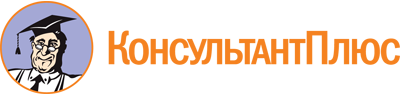 Приказ Департамента труда и социальной поддержки населения ЯО от 08.10.2014 N 57-14
(ред. от 26.07.2022)
"Об утверждении Положения об Общественном совете при департаменте труда и социальной поддержки населения Ярославской области"
(Зарегистрировано в государственно-правовом управлении Правительства ЯО 09.10.2014 N 09-4185)Документ предоставлен КонсультантПлюс

www.consultant.ru

Дата сохранения: 17.12.2022
 Список изменяющих документов(в ред. Приказов Департамента труда и социальной поддержки населения ЯОот 18.11.2016 N 78-16, от 11.07.2017 N 20-17, от 28.06.2018 N 20-18,от 13.02.2020 N 05-20, от 26.07.2022 N 38-22)Список изменяющих документов(в ред. Приказов Департамента труда и социальной поддержки населения ЯОот 18.11.2016 N 78-16, от 11.07.2017 N 20-17, от 28.06.2018 N 20-18,от 13.02.2020 N 05-20, от 26.07.2022 N 38-22)Nп/пСведения о кандидатеГрафа для заполнения1Фамилия, имя, отчество2Должность3Дата рождения4Место жительства5Контактный телефон6E-mail (при наличии)7Уровень образования, наименование учебного заведения8Наличие ученого звания, ученой степени9Трудовая деятельность за последние 10 лет(указать 3 места работы, начиная с последнего)10Общественная деятельность11Дополнительная информация